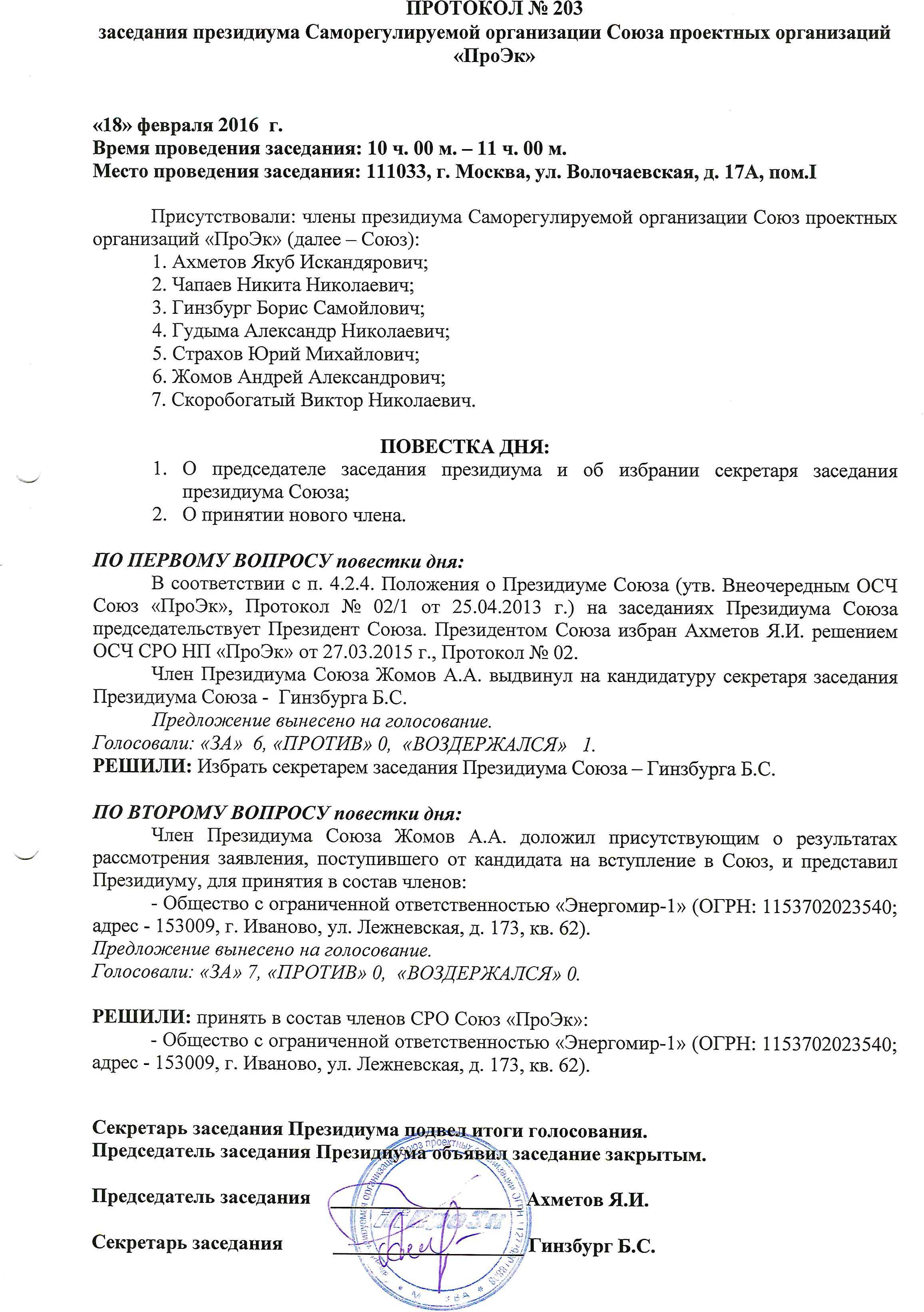 Секретарь заседания Президиума подвел итоги голосования.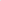 Председатель заседания Президиума объявил заседание закрытым.Председатель заседания          ____________           Ахметов ЯМ.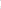 Секретарь заседания               ____________             Гинзбург Б.С.